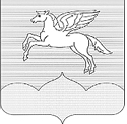  АДМИНИСТРАЦИЯГОРОДСКОГО ПОСЕЛЕНИЯ «ПУШКИНОГОРЬЕ»ПУШКИНОГОРСКОГО РАЙОНА ПСКОВСКОЙ ОБЛАСТИ                                                     ПОСТАНОВЛЕНИЕ18.07.2022г. № 182                                                                                                                                            О   выделении    специальных   мест   для   размещенияпредвыборных   печатных   агитационных   материалов  	на территории избирательных участков при подготовке  и проведении выборов депутатов Собрания депутатов Пушкиногорского района седьмого созыва      В соответствии с пунктом 7 статьи 54 Федерального закона от 12.06.2002 № 67-ФЗ «Об основных гарантиях избирательных прав и права на участие в референдуме граждан Российской Федерации»,  пунктом 8 статьи  51 закона Псковской области от 01.08.2003 г. № 295-оз «Избирательный кодекс Псковской области», на основании Постановления территориальной избирательной комиссии Пушкиногорского района  от 15 июля 2022 года                      №  9/41-5  «О предложении к органам местного самоуправления по выделению и оборудованию специальных мест для размещения печатных агитационных материалов при проведении выборов депутатов Собрания депутатов Пушкиногорского района седьмого созыва»,  Администрация городского поселения  «Пушкиногорье»ПОСТАНОВЛЯЕТ:1. Выделить на территориях  избирательных  участков  №№ 331-340 специальные места для размещения предвыборных печатных агитационных материалов при подготовке и проведении выборов депутатов Собрания депутатов Пушкиногорского района седьмого созыва:   Избирательный участок № 331 - рп. Пушкинские Горы, ул. Ленина,  д. 8 (доска объявлений у магазина № 6 Пушкиногорского райпо);- рп. Пушкинские Горы, Турбаза (доска объявлений у дома № 1);- рп. Пушкинские Горы, ул. Новоржевская, с южной стороны торгового объекта «Магнит» (доска объявлений).Избирательный участок № 332 - рп. Пушкинские Горы, ул. Ленина, у дома № 36 – рыночная площадь (доска объявлений);- рп. Пушкинские Горы, ул. Ленина, с западной стороны дома № 48 (доска объявлений).Избирательный участок № 333- рп. Пушкинские Горы, ул. Ленина, у дома № 36 – рыночная площадь (доска объявлений);- рп. Пушкинские Горы, ул. Аэродромная, у дома № 31 (доска объявлений).Избирательный участок № 334- рп. Пушкинские Горы, ул. Молодых патриотов, дом № 3 (доска объявлений);- рп. Пушкинские Горы, ул. Заозерная, д. 40 (доска объявлений у магазина Пушкиногорского райпо).Избирательный участок № 335- рп. Пушкинские Горы, ул. Пушкинская, у дома № 3 (доска объявлений);- рп. Пушкинские Горы, ул. Пушкинская, д. 69 (доска объявлений у магазина Пушкиногорского райпо).Избирательный участок № 336- рп. Пушкинские Горы, ул. Пушкинская, д. 69 (доска объявлений у магазина Пушкиногорского райпо);- рп. Пушкинские Горы, съезд с ул. Пушкинской на ул. Западная ( доска объявлений).Избирательный участок № 337- д. Блажи,  (доска объявлений у  многоквартирного дома № 4).Избирательный участок № 338- д. Козляки, магазин Пушкиногорского райпо (доска объявлений).Избирательный участок № 339- рп. Пушкинские Горы, ул. Аэродромная, у дома № 31 (доска объявлений);- рп. Пушкинские Горы, ул. Совхозная, поворот к домам № 25А-25В (доска объявлений);- д. Осница (доска объявлений).Избирательный участок № 340 - д. Подкрестье, магазин Пушкиногорского райпо (доска объявлений). 	2. Обнародовать настоящее постановление в соответствии с Уставом городского поселения «Пушкиногорье».3. Направить настоящее постановление в территориальную избирательную комиссию Пушкиногорского района.Глава  Администрации городскогопоселения «Пушкиногорье»                                                           А.В.Афанасьев                                                        